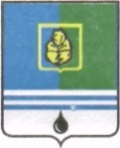 					РЕШЕНИЕДУМЫ ГОРОДА КОГАЛЫМАХанты-Мансийского автономного округа - ЮгрыОт «___»_______________20___г.                                                   №_______ О внесении изменения в решение Думы города Когалымаот 20.06.2018 №204-ГДВ соответствии с Федеральным законом от 06.10.2003 №131-ФЗ «Об общих принципах организации местного самоуправления в Российской Федерации», Уставом города Когалыма, рассмотрев протест прокурора города Когалыма от 30.05.2022 №07-06-2022/Прдп14-22-20711006, Дума города Когалыма РЕШИЛА:Внести в решение Думы города Когалыма от 20.06.2018      №204-ГД «Об утверждении правил благоустройства территории города Когалыма» (далее – решение) следующее изменение:В части 5 статьи 22 приложения к решению слова «архитектурно-градостроительного облика, в том числе» исключить.Опубликовать настоящее решение в газете «Когалымский вестник».проект вносится главой города КогалымаПредседательДумы города Когалыма_____________А.Ю.ГоворищеваГлава города Когалыма_____________Н.Н.Пальчиков